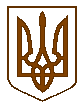 КНЯЖИЦЬКА  СІЛЬСЬКА  РАДАКИЄВО-СВЯТОШИНСЬКОГО РАЙОНУ КИЇВСЬКОЇ ОБЛАСТІТРИДЦЯТА  СЕСІЯ СЬОМОГО СКЛИКАННЯПРОТОКОЛ  № 30Село  Княжичі                                                                		15 квітня  2019 року На  аркушах__________                                         ______________________зберігати  постійноУКРАЇНАМІСЦЕВЕ  САМОВРЯДУВАННЯКНЯЖИЦЬКА  СІЛЬСЬКА  РАДА   КИЄВО-СВЯТОШИНСЬКОГО  РАЙОНУ  КИЇВСЬКОЇ  ОБЛАСТІР О З П О Р Я Д Ж Е Н Н ЯВід  08 квітня 2019  року						№ 3село КняжичіПро скликання тридцятої сесії  сьомого скликання Княжицької сільської ради            Керуючись Законом України «Про місцеве самоврядування в Україні  провести тридцяту   сесію сьомого скликання Княжицької сільської ради 15 квітня  2019  року  о  10:00  годині  в  приміщенні  Княжицької  сільської ради            На розгляд сесії винести такі питання:ПОРЯДОК  ДЕННИЙ:Про внесення змін до бюджету Княжицької сільської ради на  2019 рік. Доповідає – головний бухгалтер Петрусенко С.П.Про затвердження Програми  захисту населення і територій від надзвичайних ситуацій техногенного та природного характеру на 2019-2020 роки.Доповідає – сільський голова О. Шинкаренко Різне. Доповідає – сільський голова О. ШинкаренкоСільський голова                                                           О.О. ШинкаренкоКНЯЖИЦЬКА  СІЛЬСЬКА  РАДАКИЄВО-СВЯТОШИНСЬКОГО РАЙОНУ КИЇВСЬКОЇ ОБЛАСТІТРИДЦЯТА  СЕСІЯ СЬОМОГО СКЛИКАННЯВід  15 квітня  2019 року                   					с. Княжичі                                                                        Приміщення  Княжицької                         				 сільської ради                                                                        Початок  о  10.00  год                                                                        Присутні  депутати –  8 чоловікПРИСУТНІ:Шинкаренко Олена Олександрівна – сільський головаАнахатунян Катерина Вікторівна – секретар сільської ради Бортніцька Ольга Миколаївна – депутат сільської ради Дудич Любов Юріївна – депутат сільської радиСавчук Анна Вікторівна – депутат сільської радиБулах Ніна Василівна – депутат сільської ради Мельник Сергій Петрович – депутат сільської радиТумак Сергій Володимирович – депутат сільської ради Палій Юлія Петрівна – депутат сільської ради ПОРЯДОК  ДЕННИЙ:Про внесення змін до бюджету Княжицької сільської ради на  2019 рік. Доповідає – головний бухгалтер Петрусенко С.П.Про затвердження Програми  захисту населення і територій від надзвичайних ситуацій техногенного та природного характеру на 2019-2020 роки.Доповідає – сільський голова Шинкаренко О.О. Про затвердження проекту землеустрою щодо відведення у власність земельної ділянки для будівництва та обслуговування житлового будинку, госп.будівель і споруд гр.Олексієнка Ігоря Вікторовича в с.Княжичі  по вул.Південна,19 Княжицької сільської ради Києво-Святошинського району Київської областіДоповідає – землевпорядник О. БортніцькаПро затвердження технічної документації із землеустрою щодо встановлення (відновлення) меж земельної ділянки в натурі (на місцевості), що передається у спільну часткову власність спадкоємцям  земельної частки (паю) для ведення особистого селянського господарства за рахунок земель КСП «Агрофірма Княжичі» гр.Петрушенко Ользі Павлівні, гр.Пономаренку Миколі Павловичу в адміністративних межах Княжицької сільської ради Києво-Святошинського району Київської областіДоповідає – землевпорядник О. БортніцькаСільський голова                                                           О.О. ШинкаренкоКНЯЖИЦЬКА  СІЛЬСЬКА  РАДАКИЄВО-СВЯТОШИНСЬКОГО РАЙОНУ КИЇВСЬКОЇ ОБЛАСТІТРИДЦЯТА  СЕСІЯ  СЬОМОГО  СКЛИКАННЯР І Ш Е Н Н Я Від 15 квітня 2019 року                                                                                № 383              село КняжичіПро внесення змін до бюджету Княжицької сільської ради на 2019 рікКеруючись п. 23 п.1 ст. 26 Закону України «Про місцеве самоврядування в Україні», Бюджетним кодексом України, рішенням  Княжицької сільської ради VII скликання від 21 грудня 2018 року № 342 «Про Княжицький бюджет на 2019 рік», сесія сільської ради:ВИРІШИЛА:   Внести зміни до дохідної частини загального фонду сільського бюджету по КДК 41040400 «Інші дотації з місцевого  бюджету» збільшивши на 500 000 грн.Внести зміни до видаткової частини загального фонду  сільського бюджету збільшивши на 500 000 грн., а саме:ТКВКБМС 0110150 КЕКВ  2111 - 370 000 грн;                                КЕКВ 2120 – 81 400 грн                                Всього      -   451 400 грн.ТКВКБМС 0116030 КЕКВ  2273 - 43 470 грн;                                Всього      -    43 470 грн.ТКВКБМС 0115062 КЕКВ  2111 -  4 200 грн;                                КЕКВ  2120 – 930 грн;                                Всього      -     5 130 грн.Сільський голова                                                               О.О.ШинкаренкоКНЯЖИЦЬКА  СІЛЬСЬКА  РАДАКИЄВО-СВЯТОШИНСЬКОГО РАЙОНУ КИЇВСЬКОЇ ОБЛАСТІТРИДЦЯТА  СЕСІЯ  СЬОМОГО  СКЛИКАННЯР І Ш Е Н Н Явід 15 квітня   2019  року 						№ 384село  КняжичіПро  затвердження Програми захисту населення і територій від надзвичайних ситуацій техногенного та природного характеру на 2019-2020 роки.              Заслухавши та обговоривши інформацію сільського голови Шинкаренко Олени Олександрівни і розглянувши Програму  захисту населення і територій від надзвичайних ситуацій техногенного та природного характеру на 2019-2020 роки по Княжицькій сільській раді  на 2019-2020 роки,  керуючись  Законом України   «Про  місцеве  самоврядування  в  Україні», сесія сільської ради, -    В И Р І Ш И  Л А:1.Затвердити Програму  захисту населення і територій від надзвичайних ситуацій техногенного та природного характеру на 2019-2020 роки. (програма додається).Сільський голова                                                           О.О. ШинкаренкоЗАТВЕРДЖЕНО                                       Рішенням тридцятої сесії                                      Княжицької сільської  ради                                                                                сьомого скликання                                                                    від 15.04.2019р. №     384                                    ПРОГРАМА 
ЗАХИСТУ НАСЕЛЕННЯ І ТЕРИТОРІЙ ВІД НАДЗВИЧАЙНИХ СИТУАЦІЙ ТЕХНОГЕННОГО ТА ПРИРОДНОГО ХАРАКТЕРУ НА 2019-2020 РОКИВизначення проблеми, на розв'язання 
    якої спрямована Програма 
     Основною проблемою,  на розв'язання якої спрямована Програма, 
є  наявність високого ризику виникнення надзвичайних ситуацій,  що становить серйозну загрозу для суспільства і національної  безпеки в економічній, соціальній та екологічній сфері. 
     На сьогодні   природне   і   техногенне   становище   України характеризується рядом небезпечних факторів.      Внаслідок глобальної зміни клімату та її регіонального прояву почастішали   випадки   виникнення   небезпечних  явищ  природного характеру, зокрема:      гідрогеологічних, у тому числі підтоплень, у зоні впливу яких перебуває територія Княжицької сільської ради;     гідрометеорологічних -   надзвичайно  сильні  опади,  шквали, смерчі,  урагани,  паводки,  засухи,  сильна спека,  крупний град, сильна ожеледь, що спостерігаються в регіоні;     лісових пожеж,   які   щороку  створюють  загрозу  виникнення надзвичайних ситуацій.     Вплив шкідливої  дії  вод  спостерігається  на території  Княжицької сільської ради.       Недостатній рівень   прогнозованості   повені,   паводків   і підтоплення, відсутність сучасного  цілісного  комплексу захисних   заходів   призводять  до  щорічних  значних  збитків  в аграрному,  промисловому  та   соціальному   секторах   економіки, 
погіршення екологічного стану навколишнього природного середовища. 
          Найбільшу небезпеку для населення та навколишнього природного середовища  становить  незадовільний  стан  гідротехнічних споруд.      Моніторинг і прогнозування надзвичайних ситуацій здійснюються 
на рівні регіональних,  галузевих або інших самостійних підсистем, не   об'єднаних   у   єдиний   інформаційно-аналітичний  комплекс. Загальнодержавну систему моніторингу джерел надзвичайних  ситуацій та їх прогнозування у державі не створено.      Рівень матеріально-технічного    оснащення сил     цивільного захисту,  наукового  забезпечення  заходів  захисту  населення   і територій   від   надзвичайних  ситуацій  не  відповідає  сучасним вимогам. Відсутня спеціальна техніка для рятування людей.Аналіз причин виникнення проблеми та обґрунтування 
          необхідності її розв'язання програмним методом 
     Основними причинами виникнення проблеми є:      невідповідність методів   та   форм   проведення   робіт    з інженерного  захисту  територій від надзвичайних ситуацій сучасним вимогам;      відсутність комплексного  підходу  до  здійснення  запобіжних заходів,  невідповідність  показників,   передбачених програмою, реальній потребі;      накопичення відходів   виробництва  в  обсязі,  що  становить загрозу розповсюдження шкідливих речовин;     зупинення виробництва   на   окремих   об'єктах    підвищеної небезпеки,  що призвело до порушення господарських і технологічних зв'язків;      обмежене фінансування запобіжних заходів та робіт із  захисту населення   і   територій   від  надзвичайних  ситуацій  або  його відсутність,  та,  як наслідок,  невиконання відповідних програм у повному обсязі;     невизначеність пріоритетів розвитку цивільного захисту;      відсутність сучасних  автоматизованих  технологій  проведення спостережень, гідрометеорологічного прогнозування та забезпечення;      недостатній рівень   матеріально-технічного   оснащення   сил цивільного захисту. 
     Результати аналізу    свідчать,    що   основними   причинами незадовільного  стану  екологічної  та  техногенної   безпеки   на території сільської ради є:     відсутність сучасних  методів проведення робіт із запобігання виникненню  надзвичайних  ситуацій  техногенного   та   природного характеру;      обмежене фінансування зазначених робіт;      недостатній рівень   матеріально-технічного   оснащення   сил 
цивільного захисту.     Актуальність розроблення   і   прийняття   цільової  соціальної  програми  захисту населення і територій від надзвичайних ситуацій  техногенного  та  природного  характеру  на 2019-2020 роки (далі - Програма) зумовлена необхідністю підвищення 
рівня   координації   дій   органів    управління,    ефективності використання       державних      коштів      та      забезпечення матеріально-технічними ресурсами  сил   цивільного   захисту   для ефективного  розв'язання проблем захисту населення і територій від 
надзвичайних ситуацій.      Зниження ризику виникнення надзвичайних ситуацій,  досягнення 
гарантованого  рівня  захисту  населення  і  територій  від них та розвиток системи  з  протидії  надзвичайним  ситуаціям передбачає здійснення заходів з:      інженерного захисту територій від надзвичайних ситуацій;      запобігання виникненню  та  ліквідації наслідків надзвичайних 
ситуацій   на   об'єктах   і   територіях,   що   характеризуються незадовільним техногенним та екологічним станом;      очищення територій від вибухонебезпечних предметів;      підвищення ефективності     оперативного     реагування    на 
надзвичайні ситуації;      наукового забезпечення заходів цивільного захисту. Мета Програми 
     Метою Програми  є  послідовне  зниження   ризику   виникнення 
надзвичайних   ситуацій   техногенного  та  природного  характеру, 
підвищення рівня безпеки населення  і  захищеності  територій  від таких ситуацій. 
Визначення оптимального варіанта розв'язання проблеми 
        на основі порівняльного аналізу можливих варіантів 
     Першим варіантом   розв'язання   проблеми    є    розроблення додаткових  та  продовження  виконання чинної програми за видами заходів з протидії надзвичайним ситуаціям  техногенного  та природного  характеру  (протизсувні,  протипаводкові  тощо)  або з ліквідації наслідків таких ситуацій.      Недоліками зазначеного варіанта є  неможливість  комплексного розв'язання   проблеми   захисту   населення   і   територій   від надзвичайних ситуацій  через  недостатній  обсяг  фінансування  та неналежний рівень управління відповідними заходами.      Оптимальний     варіант     передбачає    розроблення  програми, до якої включаються пріоритетні заходи захисту  населення і територій від надзвичайних ситуацій. 
Шляхи і способи розв'язання проблеми, 
 строк виконання Програми 
     Проблему передбачається розв'язати шляхом:      формування цілісної  системи  інженерного  захисту територій, населених пунктів і сільськогосподарських угідь від шкідливої  дії вод;      розроблення схем    комплексного    протипаводкого    захисту територій від шкідливої дії вод,  зокрема у басейні  річки Ірпінь;     створення автоматизованих  інформаційно-вимірювальних  систем для прогнозування і управління водним стоком;      забезпечення розвитку    системи    контролю    за   греблями гідроспоруд; 
     утилізації не придатних до застосування  та  заборонених  для використання засобів захисту рослин;      приведення дніпровських  судноплавних  гідротехнічних  споруд      забезпечення гідрометеорологічних   підрозділів    технічними засобами,  вимірювальною  технікою та впровадження у їх діяльність сучасних технологій проведення спостережень і прогнозування;      здійснення заходів    щодо    вирішення     соціальних     та інфраструктурних питань гідрометеорологічної діяльності;      створення системи  моніторингу  та прогнозування надзвичайних ситуацій на основі постійно  діючих  центральних  та  регіональних  координаційних органів; Очікувані результати виконання Програми, 
                    визначення її ефективності 
     Виконання Програми дасть змогу:      забезпечити належний  рівень  безпеки населення,  захищеності територій,  об'єктів виробництва і соціально-культурної сфери  від надзвичайних ситуацій техногенного та природного характеру;      знизити ризик    виникнення    надзвичайних    ситуацій    та мінімізувати їх наслідки; 
     удосконалити механізм проведення моніторингу і  прогнозування надзвичайних ситуацій; 
     підвищити ефективність використання коштів,  що спрямовуються на здійснення заходів  щодо  захисту  населення  і  територій  від надзвичайних ситуацій техногенного та природного характеру;      здійснити матеріально-технічне  переоснащення  сил цивільного захисту та підвищити ефективність їх функціонування. Оцінка фінансових, матеріально-технічних і трудових 
           ресурсів, необхідних для виконання Програми 
     Фінансування Програми   планується   здійснювати  за  рахунок 
коштів  державного  та  місцевих  бюджетів   у   межах   бюджетних призначень на відповідний рік,  а також інших джерел, передбачених законом.  Обсяг фінансування уточнюється щороку під час  складання проектів державного та місцевого бюджетів на відповідний рік.      Орієнтовний обсяг     фінансування     Програми     становить 
7 300 гривень  за рахунок  місцевого бюджету.     Виконання Програми   не   потребує    залучення    додаткових 
матеріально-технічних та трудових ресурсів. КНЯЖИЦЬКА  СІЛЬСЬКА  РАДАКИЄВО-СВЯТОШИНСЬКОГО РАЙОНУ КИЇВСЬКОЇ ОБЛАСТІТРИДЦЯТА    СЕСІЯ  СЬОМОГО  СКЛИКАННЯР І Ш Е Н Н Я15  квітня  2019 року                   					                                     №385село КняжичіПро затвердження проекту землеустрою щодо відведення у власність земельної ділянки для будівництва та обслуговування житлового будинку, госп.будівель і споруд гр.Олексієнка Ігоря Вікторовичав с.Княжичі  по вул.Південна,19 Княжицької сільської ради Києво-Святошинського району Київської області            Розглянувши матеріали проекту землеустрою щодо відведення у власність земельної ділянки площею 0,0800 га, розташованої в селі Княжичі по вул.Південна,19 Княжицької сільської ради (кадастровий номер 3222483601:01:042:5069)  гр.Олексієнка Ігоря Вікторовича  для будівництва та обслуговування житлового будинку, госп.будівель і споруд, керуючись  законом України «Про місцеве самоврядування в Україні», ст.50 Закону України «Про землеустрій», ст.12, 19, 35, 116, 118, 121, 122, 186-1 Земельного кодексу України, сесія сільської радиВ И Р І Ш И Л А :  Затвердити проект землеустрою щодо відведення у власність земельної ділянки площею  0,0800 га, розташованої в селі Княжичі по вул.Південна,19 Княжицької сільської ради (кадастровий номер  3222483601:01:042:5069)  гр.Олексієнка Ігоря Вікторовича для будівництва та обслуговування житлового будинку, госп.будівель і споруд.Надати  у власність гр.Олексієнку Ігорю Вікторовичу земельну ділянку площею  0,0800 га (кадастровий номер 3222483601:01:042:5069) для будівництва та обслуговування житлового будинку, госп.будівель і споруд, яка знаходиться в с.Княжичі по вул.Південна,19 Княжицької сільської ради  Києво-Святошинського району Київської області.Право власності на земельну ділянку зареєструвати в порядку, визначеному чинним законодавством.Контроль за виконанням даного рішення покласти на постійну комісію по землекористуванню.Сільський голова                                      О.О.ШинкаренкоКНЯЖИЦЬКА  СІЛЬСЬКА  РАДАКИЄВО-СВЯТОШИНСЬКОГО РАЙОНУ КИЇВСЬКОЇ ОБЛАСТІТРИДЦЯТА    СЕСІЯ  СЬОМОГО  СКЛИКАННЯР І Ш Е Н Н Я15  квітня  2019 року                   					                                     №386село КняжичіПро затвердження технічної документації із землеустрою щодо встановлення (відновлення) меж земельної ділянки в натурі (на місцевості), що передається у спільну часткову власність спадкоємцям  земельної частки (паю) для ведення особистого селянського господарства за рахунок земель КСП «Агрофірма Княжичі» гр.Петрушенко Ользі Павлівні, гр.Пономаренку Миколі Павловичу в адміністративних межах Княжицької сільської ради Києво-Святошинського району Київської областіРозглянувши заяву гр.Петрушенко Ольги Павлівни, Пономаренка Миколи Павловича про затвердження технічної документації із землеустрою щодо встановлення (відновлення) меж земельної ділянки в натурі (на місцевості), що передається у спільну часткову власність спадкоємцям  земельної частки (паю) для ведення особистого селянського господарства за рахунок земель КСП «Агрофірма Княжичі» в адміністративних межах Княжицької сільської ради, на підставі рішення Києво-Святошинського районного суду Київської області від 24.10.2010 р., керуючись статтями 12, 116, 125, 126, 186, 1861 та  розділу X Перехідні положення  Земельного кодексу України, статтями 19, 30, 55 Закону України «Про землеустрій», законом України «Про порядок виділення в натурі (на місцевості) земельних ділянок власникам земельних часток (паїв)», «Про державну реєстрацію речових прав на нерухоме майно та їх обтяжень», статтею 26 Закону України «Про місцеве самоврядування в Україні», сесія сільської радиВ И Р І Ш И Л А:Затвердити технічну документацію із землеустрою щодо встановлення (відновлення) меж земельної ділянки в натурі (на місцевості), що передається у спільну часткову власність спадкоємцям  земельної частки (паю) для ведення особистого селянського господарства площею 0,1421 га (сад), за рахунок земель КСП «Агрофірма Княжичі» гр.Петрушенко Ользі Павлівні, гр.Пономаренку Миколі Павловичу в адміністративних межах Княжицької сільської ради Києво-Святошинського району Київської області. Передати у спільну часткову власність гр.Петрушенко Ользі Павлівні, гр.Пономаренку Миколі Павловичу, спадкоємцям земельної частки (паю),  земельну ділянку для ведення особистого селянського господарства площею 0,1421 га (сад) за рахунок земель КСП «Агрофірма Княжичі» в адміністративних межах Княжицької сільської ради Києво-Святошинського району Київської області, кадастровий номер  3222483600:04:009:0019.Гр.Петрушенко Ользі Павлівні, гр.Пономаренку Миколі Павловичу зареєструвати право власності на земельну ділянку відповідно до законодавстваУкраїни.Сільський голова                                       О.О.ШинкаренкоСписок депутатів:Анахатунян Катерина Вікторівна – депутат Булах Ніна Василівна – депутат Мельник Сергій Петрович - депутатБортніцька Ольга Миколаївна - депутат Дудич Любов Юріївна - депутатБондаренко Володимир Олександрович – депутат- відсутнійГребенюк Людмила Василівна – депутат - відсутняСавицький Олександр Іванович – депутат – відсутній Руденко Анна Вікторівна – депутат Тумак Сергій Володимирович – депутатМариненко Любов Вікторівна – депутат – відсутня Костенко Олександр Петрович – депутат – відсутній Шевченко Ліана Іванівна – депутат - відсутня Палій Юлія Петрівна – депутат Присутні –  8 депутатівЗбільшити видаткову частину загального фонду сільського бюджету за рахунок залишку коштів станом на 01.01.2019 року на 2000 грн, а саме:ТКВКБМС 0117650 КЕКВ 2240 – 500  грн;                                Всього      -   500  грн.ТКВКБМС 0110150 КЕКВ 2240 – 1500  грн;                                Всього      -   1 500  грн.Провести перерозподіл видаткової частини загального фонду  сільського бюджету, а саме:- зменшити  видатки по ТКВКБМС 0116030 КЕКВ 2240 на суму 7 300 грн;                                      Всього – 7 300 грн- збільшити видатки по  ТКВКБМС 0110180 КЕКВ 2240 на суму 7 300 грн;                                                   Всього – 7 300 грн- зменшити  видатки по ТКВКБМС 0110150 КЕКВ 2210 на суму 7 400 грн;                                      Всього – 7 400 грн-збільшити видатки по  ТКВКБМС 0110150 КЕКВ 2240 на суму 7 400 грн;                                                   Всього – 7 400 грнВнести зміни до додатків 1, 2, 3, 5, 7 до рішення Княжицької сільської ради «Про Княжицький бюджет на 2019 рік».Контроль за виконанням даного рішення покласти на планово-бюджетну комісію.